			Vysoká škola zdravotnická, o.p.s., Duškova 7, Praha 5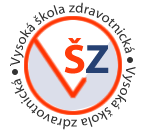 Název předmětu: ZZMED11595 Medicína katastrofStudijní obor: Zdravotnický záchranář – 2AZZPřednášející: Mgr. Jaroslav Pekara, Ph.D. Hodnocení a požadavky k zápočtu, na zkoušku:docházka – (nutné splnit minimálně  ½ docházky)je možné omluvit polovinu docházky – omluva se počítá vždy maximálně den předem emailem na: pekara@vszdrav.czsamostatná aktivita ze strany studenta (pomoc při výuce, aktivní účast na výuce, mimoškolních aktivitách)zápočet – test ze skript Farmakologie a Intoxikace